Уважаемые родители, напоминаем! Изменен «комендантский час» для несовершеннолетних      В марте 2021 года вступили  в силу поправки в законодательство Свердловской области о комендантском часе для несовершеннолетних.(Законом Свердловской области от 19.03.2021 № 20-ОЗ внесены изменения в статью  3 Закона Свердловской области от 16 июля 2009 года № 73-ОЗ) Согласно поправкам, в летние месяцы детям и подросткам предписано возвращаться домой до 22.00 часов.      Несовершеннолетние без взрослых не смогут находиться с 22.00 до 06.00 часов на улицах, стадионах, во дворах, парках, скверах, кладбищах, гаражных комплексах, а также компьютерных и ночных клубах, на автобусных и железнодорожных станциях, аэропортах и общественном транспорте.       В более позднее время они смогут оказаться в общественных местах только в сопровождении законных представителей. В противном случае подростки подлежат задержанию полицией с последующей передачей родителям, которые при этом могут быть привлечены к административной ответственности. ( Ответственность за нарушение закона предусмотрена статьей 5.35 КоАП :неисполнение обязанностей по содержанию и воспитанию несовершеннолетнего ребенка).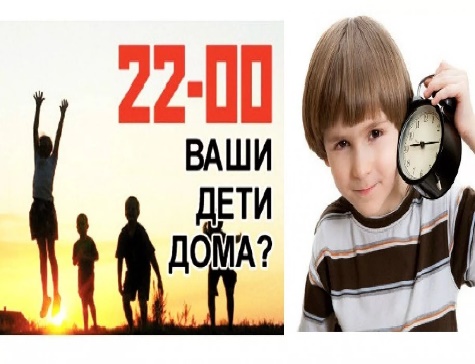 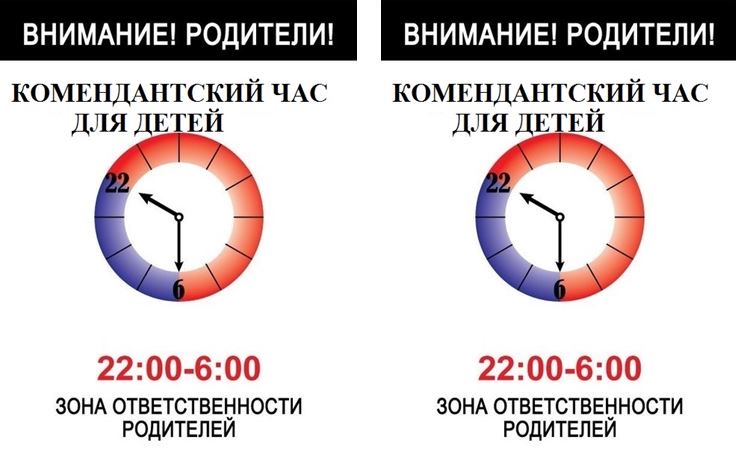 